Ladan Vladyslav SergeevichExperience:Documents and further information:proficiency in survival craft and rescue boats other than fast rescue boats>safety familiarization,basic training and instruction all seafarers > certificate of proficiency , second class motorman> certificate of awarding (improving) of trade qualification>passport ukraine>seaman s identification card> seaman s seagoing service record book>Position applied for: Motorman 2nd classDate of birth: 19.04.1995 (age: 22)Citizenship: UkraineResidence permit in Ukraine: NoCountry of residence: UkraineCity of residence: IzmailContact Tel. No: +38 (048) 416-55-52 / +38 (093) 601-18-67E-Mail: ladan.vlad@mail.ruU.S. visa: NoE.U. visa: NoUkrainian biometric international passport: Not specifiedDate available from: 01.06.2014English knowledge: ModerateMinimum salary: 1000 $ per monthPositionFrom / ToVessel nameVessel typeDWTMEBHPFlagShipownerCrewing07.08.2014-22.12.2014Sergei GritsevetsDry Cargo4.625tMain engine--736UkraineSkvortsov GAOf Ukrainian Danube Shipping Company Ukr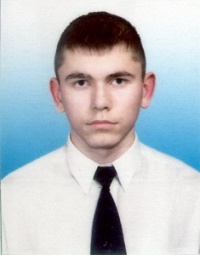 